Guía N°2 de priorización curricular.“Diseñar e implementar soluciones que respondan a las necesidades de reparación, adaptación o mejora”Guía N°2 de priorización curricular.“Diseñar e implementar soluciones que respondan a las necesidades de reparación, adaptación o mejora”Guía N°2 de priorización curricular.“Diseñar e implementar soluciones que respondan a las necesidades de reparación, adaptación o mejora”Guía N°2 de priorización curricular.“Diseñar e implementar soluciones que respondan a las necesidades de reparación, adaptación o mejora”Guía N°2 de priorización curricular.“Diseñar e implementar soluciones que respondan a las necesidades de reparación, adaptación o mejora”Nombre: Nombre: Nombre: Curso: 7° BásicoCurso: 7° BásicoAsignatura: Educación TecnológicaAsignatura: Educación TecnológicaAsignatura: Educación TecnológicaFecha de Entrega: 14-AgostoFecha de Entrega: 14-AgostoProfesor :Iván Duarte CancinoCódigo de la clase:  qntrd4hProfesor :Iván Duarte CancinoCódigo de la clase:  qntrd4hUnidad 2:  establecimiento del diseño solución.Unidad 2:  establecimiento del diseño solución.Unidad 2:  establecimiento del diseño solución.Descripción de la actividad:  Elegir un objeto tecnológico que podría ser rediseñado para su reutilización. Posteriormente, aplicar una encuesta.Descripción de la actividad:  Elegir un objeto tecnológico que podría ser rediseñado para su reutilización. Posteriormente, aplicar una encuesta.Objetivo de aprendizaje:   Diseñar e implementar soluciones que respondan a las necesidades de reparación, adaptación o mejora de objetos o entornos, haciendo uso eficiente de recursos materiales, energéticos y digitalesObjetivo de aprendizaje:   Diseñar e implementar soluciones que respondan a las necesidades de reparación, adaptación o mejora de objetos o entornos, haciendo uso eficiente de recursos materiales, energéticos y digitalesObjetivo de aprendizaje:   Diseñar e implementar soluciones que respondan a las necesidades de reparación, adaptación o mejora de objetos o entornos, haciendo uso eficiente de recursos materiales, energéticos y digitalesPuntaje ideal:            40 puntosPuntaje Mínimo Aprob.  24 puntosPuntaje obtenido:Exigencia: 50%Puntaje obtenido:Exigencia: 50%Puntaje obtenido:Exigencia: 50%Calificación:Instrucciones:  Ver:  https://www.youtube.com/watch?v=ViXsJVTcTowhttps://www.youtube.com/watch?v=lvY0N_niia4¿Qué objetos tecnológicos desechados se pueden rediseñar para su adaptabilidad, reparación o mejora? (4 pts.)¿Qué objeto tecnológico podrías rediseñar para solucionar este problema? (4 pts.)Dibujo del objeto rediseñadoElegir un objeto tecnológico que podría ser rediseñado para su reutilización. Posteriormente, responder las siguientes preguntas en referencia a sus rediseños y a comentar algunos de sus aspectos: ¿A qué necesidad da respuesta el rediseño? (4 pts.)¿Qué elementos se consideraron para hacerlo sustentable? (4 pts.)¿Cuál es la viabilidad del rediseño propuesto? (4 pts.)--------------------------------------------------------------------------A partir del problema, aplicar una encuesta a familiares y recogen opiniones sobre la pregunta “¿Qué artefactos de la casa podrían repararse o mejorarse?”.Registran en forma gráfica o digital el nombre de al menos cinco de los objetos nombrados y completan un recuadro como el que se presenta, en el que responden las siguientes preguntas:(20 Pts.)Subir la guía completa a la plataforma ya sea archivo o fotografía del cuaderno con la actividad desarrollada.Enviar trabajos a través de gsuite classroomInstrucciones:  Ver:  https://www.youtube.com/watch?v=ViXsJVTcTowhttps://www.youtube.com/watch?v=lvY0N_niia4¿Qué objetos tecnológicos desechados se pueden rediseñar para su adaptabilidad, reparación o mejora? (4 pts.)¿Qué objeto tecnológico podrías rediseñar para solucionar este problema? (4 pts.)Dibujo del objeto rediseñadoElegir un objeto tecnológico que podría ser rediseñado para su reutilización. Posteriormente, responder las siguientes preguntas en referencia a sus rediseños y a comentar algunos de sus aspectos: ¿A qué necesidad da respuesta el rediseño? (4 pts.)¿Qué elementos se consideraron para hacerlo sustentable? (4 pts.)¿Cuál es la viabilidad del rediseño propuesto? (4 pts.)--------------------------------------------------------------------------A partir del problema, aplicar una encuesta a familiares y recogen opiniones sobre la pregunta “¿Qué artefactos de la casa podrían repararse o mejorarse?”.Registran en forma gráfica o digital el nombre de al menos cinco de los objetos nombrados y completan un recuadro como el que se presenta, en el que responden las siguientes preguntas:(20 Pts.)Subir la guía completa a la plataforma ya sea archivo o fotografía del cuaderno con la actividad desarrollada.Enviar trabajos a través de gsuite classroomInstrucciones:  Ver:  https://www.youtube.com/watch?v=ViXsJVTcTowhttps://www.youtube.com/watch?v=lvY0N_niia4¿Qué objetos tecnológicos desechados se pueden rediseñar para su adaptabilidad, reparación o mejora? (4 pts.)¿Qué objeto tecnológico podrías rediseñar para solucionar este problema? (4 pts.)Dibujo del objeto rediseñadoElegir un objeto tecnológico que podría ser rediseñado para su reutilización. Posteriormente, responder las siguientes preguntas en referencia a sus rediseños y a comentar algunos de sus aspectos: ¿A qué necesidad da respuesta el rediseño? (4 pts.)¿Qué elementos se consideraron para hacerlo sustentable? (4 pts.)¿Cuál es la viabilidad del rediseño propuesto? (4 pts.)--------------------------------------------------------------------------A partir del problema, aplicar una encuesta a familiares y recogen opiniones sobre la pregunta “¿Qué artefactos de la casa podrían repararse o mejorarse?”.Registran en forma gráfica o digital el nombre de al menos cinco de los objetos nombrados y completan un recuadro como el que se presenta, en el que responden las siguientes preguntas:(20 Pts.)Subir la guía completa a la plataforma ya sea archivo o fotografía del cuaderno con la actividad desarrollada.Enviar trabajos a través de gsuite classroomInstrucciones:  Ver:  https://www.youtube.com/watch?v=ViXsJVTcTowhttps://www.youtube.com/watch?v=lvY0N_niia4¿Qué objetos tecnológicos desechados se pueden rediseñar para su adaptabilidad, reparación o mejora? (4 pts.)¿Qué objeto tecnológico podrías rediseñar para solucionar este problema? (4 pts.)Dibujo del objeto rediseñadoElegir un objeto tecnológico que podría ser rediseñado para su reutilización. Posteriormente, responder las siguientes preguntas en referencia a sus rediseños y a comentar algunos de sus aspectos: ¿A qué necesidad da respuesta el rediseño? (4 pts.)¿Qué elementos se consideraron para hacerlo sustentable? (4 pts.)¿Cuál es la viabilidad del rediseño propuesto? (4 pts.)--------------------------------------------------------------------------A partir del problema, aplicar una encuesta a familiares y recogen opiniones sobre la pregunta “¿Qué artefactos de la casa podrían repararse o mejorarse?”.Registran en forma gráfica o digital el nombre de al menos cinco de los objetos nombrados y completan un recuadro como el que se presenta, en el que responden las siguientes preguntas:(20 Pts.)Subir la guía completa a la plataforma ya sea archivo o fotografía del cuaderno con la actividad desarrollada.Enviar trabajos a través de gsuite classroomInstrucciones:  Ver:  https://www.youtube.com/watch?v=ViXsJVTcTowhttps://www.youtube.com/watch?v=lvY0N_niia4¿Qué objetos tecnológicos desechados se pueden rediseñar para su adaptabilidad, reparación o mejora? (4 pts.)¿Qué objeto tecnológico podrías rediseñar para solucionar este problema? (4 pts.)Dibujo del objeto rediseñadoElegir un objeto tecnológico que podría ser rediseñado para su reutilización. Posteriormente, responder las siguientes preguntas en referencia a sus rediseños y a comentar algunos de sus aspectos: ¿A qué necesidad da respuesta el rediseño? (4 pts.)¿Qué elementos se consideraron para hacerlo sustentable? (4 pts.)¿Cuál es la viabilidad del rediseño propuesto? (4 pts.)--------------------------------------------------------------------------A partir del problema, aplicar una encuesta a familiares y recogen opiniones sobre la pregunta “¿Qué artefactos de la casa podrían repararse o mejorarse?”.Registran en forma gráfica o digital el nombre de al menos cinco de los objetos nombrados y completan un recuadro como el que se presenta, en el que responden las siguientes preguntas:(20 Pts.)Subir la guía completa a la plataforma ya sea archivo o fotografía del cuaderno con la actividad desarrollada.Enviar trabajos a través de gsuite classroom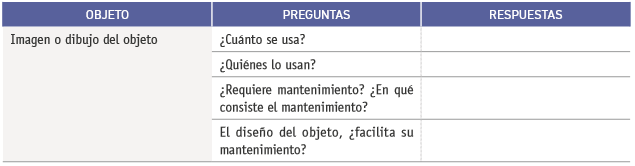 